МБОУ СОШ № 20 с.Пшада м.Н.И.Ходенкомуниципального образования г-к Геленджикпутеводитель по территории Муниципального Образования город-курорт Геленджиквыполнила преподаватель ИЗО, технологии и Кубановедения Овчаренко Лариса Николаевнас.Пшадаг-к Геленджик Краснодарского края2012 год       Уважаемые читатели!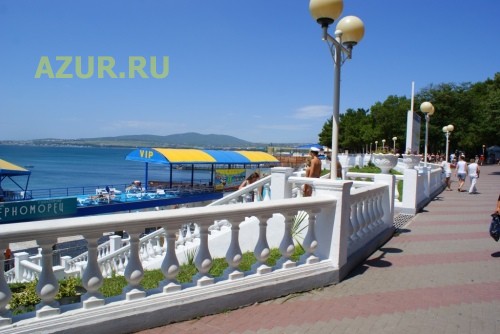        Среди прекрасного ожерелья курортов России Геленджик по праву считается одним из самых крупных и восхитительных по своей красоте «драгоценных камней». Право лидера среди курортов страны Геленджик завоевал давно, заслуженно и не без основания. Здесь удачно сочетаются уникальная по красоте природа, гармония гор и моря, целебные качества мягкого комфортного климата, развитая инфраструктура, четко продуманная и налаженная система по благоустройству города. К услугам гостей аквапарки, канатные дороги, дельфинарии, океанариум, сафари-парк. На теплоходах, автобусах, велосипедах, в составе конных групп и, конечно же, пешком, можно отправиться к интересным достопримечательностям Геленджика и, в частности, к достопримечательностям села Пшада.  И наш путеводитель может помочь всем желающим познакомиться именно с Пшадским территориальным округом, его природными богатствами, археологическим наследием, историей и культурой местных жителей.       Но пока немного о всей зоне Большого Геленджика.Геленджикская курортная зона (большой Геленджик) начинается от мыса Пенай в Цемесской бухте на границе с Новороссийском районом и заканчивается у бухты Инал на границе с Туапсинским районом. Общая протяженность береговой полосы около 119 км. В состав Большого Геленджика входит четыре территориальных округа: Архипо-Осиповский, Пшадский, Дивноморский, и Кабардинский округа. Пшадский округ располагается посередине, ближе к северо-восточной границе. Его составляют 6 населенных пунктов: центральное село Пшада, курортные село Криница и хутор Бетта, села Береговое, Михайловский перевал и затерянное среди гор хутор Широкая Пшадская щель. Население округа –6200 человек.       Природа Геленджика уникальна. Благодаря расположению на 45-ой параллели, эта зона является комфортной по восприятию ультрафиолета. Благоприятный климат, приближенный к средиземноморскому, яркое солнце (250 дней в году), ласковое море, великолепие гор, благоухание цветов и деревьев, свежесть гонных рек делают округ любимым местными жителями и привлекательным для отдыхающих. Зима мягкая и влажная. Средняя температура +4. В военном доме отдыха «Бетта» зимой немало отдыхающих, которые любуются морем, пустынным берегом, с удовольствием дышат настоянным на запахе моря и пицундской сосны воздухом. Именно зимой наибольшее количество пасмурных дней и осадков, выпадающих в виде дождя, реже – мокрого снега. Зимой преобладает безморозная погода, иногда случается гололед. Снег выпадает нечасто и лежит недолго. На берегу моря – в Бетте, Кринице - он тает быстрее, чем в горах – возле Пшады и Михайловского перевала. Так как Михайловский перевал и гора Облего находятся по высоте выше на 500 – 700 метров, чем долинная территория, это, можно сказать, самое снежное место всего курорта Геленджик. Нередкий для Геленджика сильный северо-восточный ветер норд-ост в районе Пшады свою силу ославляет, а в районе Михайловского перевала и вовсе отсутствует. Норд-осты бывают и летом, их положительный эффект  – вентиляция застойного воздуха.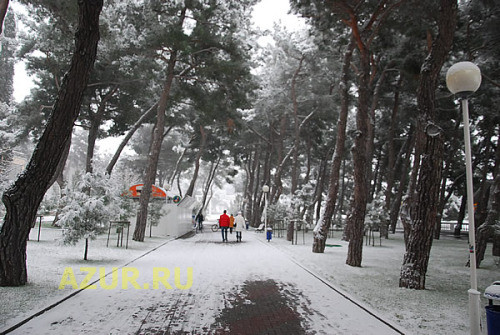 Веснанаступает рано. Иногда, в так называемые «февральские окна» температура воздуха поднимается до отметки + 22. И хотя еще в любой момент могут ударить морозы, тепло и хорошее настроение приносят на своих крыльях грачи и скворцы, а цветение персиков, обсыпанных большими розовыми цветами, говорит о том, что вот она, весна! Поляны покрываются ковром из крокусов, примул, в лесу поднимают свои головки подснежники, а над дорогой образуются целые обочины из мать-и-мачехи и ветреницы. В воздухе начинает плыть пьянящий запах алычи, и все сады одеваются в нежно-белый свадебный наряд цветущих деревьев. Уже в апреле в отдельные дни возхдух прогревается до + 20, + 23, и в нале мая купание в море – легкое безумство, но в конце месяца морская вода прогревается до отметки + 16.Лето –самая любимая и долгожданная пора (особенно для детей)! На рынках – обилие клубники и черешни. В июле и августе жара достигает + 38 в тени. Летом на побережье дуют ветры юго-западного и западного направлений. Летняя жара сравнительно легко переносится благодаря бризам. Днем морской бриз дует с моря на сушу, а ночной, наоборот, с побережья в море, тем самым принося прохладу. Температура воды в море летом прогревается до + 28. Вся акватория побережья летом – рай для дайвингистов, яхтсменов и любителей водных видов спорта. В конце августа зной спадает, и наступает бархатный сезон. Солнечные тихие и теплые дни стоят еще долго, до самой осени.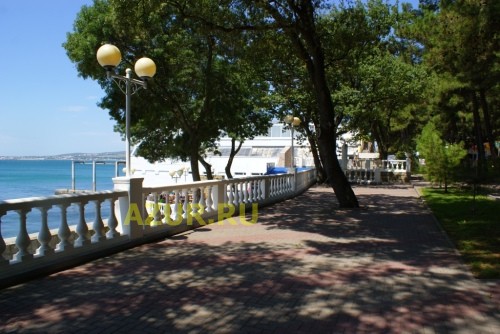 Осень обычно теплее весны. Свое тепло щедро отдает погретое за лето море. Купальный сезон заканчивается в конце октября. В начале, в середине ноября ветра понижают температуру воздуха до +10, +12, и природа, медленно засыпая, начинает плавно готовиться к зиме.        Природа и Пшадского округа и Геленджика в целом напрямую зависит от близости Черного моря. Оно определяет температуру, влажность и направление ветра. Температура воды Черного моря зимой + 6, летом +26 градусов. В нем обитает 140 видом рыб, из которых 32 являются промысловыми. Наиболее известные из них: ставрида, лобан, кефаль, сельдь, хамса, скумбрия, тунец, сарган, шемая и пеламида.В последние годы возросла популяция завезенного с Дальнего Востока пиленгаса. Сейчас эта полуметровая рыба, по форме напоминающая кефаль, прекрасно себя чувствует в водах нашего моря. В гротах и среди подводных скал держится стайками черный и белый горбыль, каменый окунь, ласкирь и рыбы-ласточки. На дне обитают морской петух, камбала, бычки, морская мышь. Напоминание для начинающих аквалангистов: именно среди донных рыб есть опасные, например, морской ерш или скорпена. Эта рыба размером 25 см имеет большую голову. Коричневая пятнистая окраска делает ерша почти незаметным среди камней и водорослей. Уха из ерша считается лучшей у рыбаков. Но снимать ерша с крючка надо крайне осторожно, т.к. от укола его ядовитых колючек может несколько дней болеть рука. Еще больше неприятностей может принести встреча с морским драконом – рыбкой величиной до 15-18 см. Морской дракон обычно закапывается  в песок, оставляя для обзора лишь глаза. По виду он напоминает бычка. Если по неосторожности на него наступить, то можно получить долго незаживающую рану. Место укола распухает, а боль может держаться до 2-х недель и более. 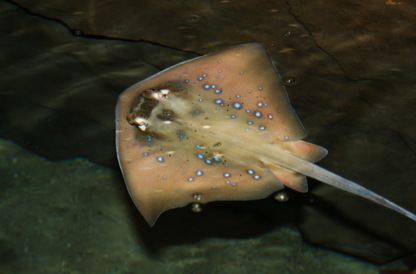   Нежелательно и встреча с морским котом (хвостоколом). Эта рыба похожа на ската и достигает 80-100 см. Чаще всего хвостокол обитает на песчаном дне. Днем он зарывается в песок, просыпаясь ночью. Но конце хвоста у морского кота есть ядовитый шип, удар которого в живот или грудь человека может потребовать даже помощь медиков. Мясо хвостокола вкусное и нежное, он желанная добыча для охотников подводного лова. И именно это обстоятельство ставит его на грань исчезновения.        Есть у наших берегов рыбы и животные, занесенные в Красную книгу. К ним относятся русский осетр, белуга, севрюга, угорь и 3 вида дельфинов: азовка, афалина и белобочка. Встречи  дельфинами оставляют у каждого из нас незабываемое впечатление. Блестя упругими телами, похожими на торпеды, дельфины выпрыгивают из воды и могут подолгу сопровождать катера и яхты. Афалины в размере достигают 2.5 – 3 м, их вес может превышать 200 кг. Удивительно, как при таких габаритах дельфин развивает скорость до 50 км\ч, а в минуту особой опасности – и больше. Живут афалины до 25 лет, держатся небольшими группами, питаются рыбами и беспозвоночными. За пищей этот дельфин может нырять на глубину до 150 м, находясь под водой 15-20 минут. Сегодня в Черном море насчитывается примерно 36000 особей дельфинов.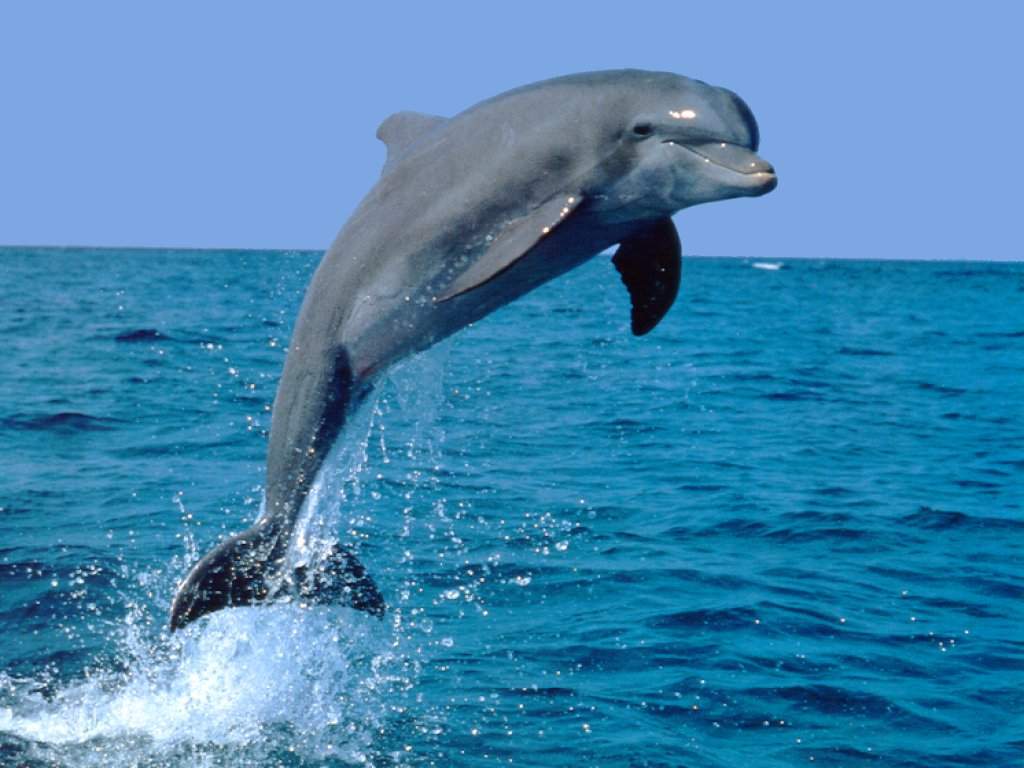        Дельфины – высокоразвитые морские обитатели с высочайшим для животных интеллектом, прекрасно поддаются дрессировке и охотно вступают в контакт с человеком. Вес головного мозга дельфина превышает вес человеческого на 18 грамм. Для дельфина характерны любознательность, игривость и доброжелательность.       В Черном море обитает два вида акул, но для человека они не опасны. Наиболее крупной акулой является катран (колючая акула или морская собака). Держится катран стаями. Средний размер этих акул примерно 1,5 м, но встречаются отдельные особи размером до 2 м и весом до 18 кг. Второй вид – пятнистая акула (кошачья акула или сциллиум). Она меньше катрана. Рыбаки и повара делают из акул всевозможные деликатесы и готовят из мяса акул прекрасный балык.       Мир подводных растений насчитывает свыше 100 видов. Он богат и разнообразен. Коричневые и зеленые, черные и бурые водоросли устилают дно бухт и прибрежную зону. Выброшенные штормом на берег, они издают неповторимый запах йода, а он всегда и у всех ассоциируется с образом Черного моря.В водах нашего моря более 200 видов моллюсков. Практически повсюду на берегу встречаются ракушки. Ракушки – это домики обитающих в море моллюсков. Растет моллюск, растет и его домик. Гости нашего курорта нередко бродят по берегу, выискивая среди песка и гальки в качестве природного сувенира ту или иную ракушку: гибулу адриатическую, трицию сетчатую, нану, венерку, донакса, морское блюдечко, мидию, сердцевидку зеленую или черноморского гребешка. Всевозможных размеров, форм и оттенков, упакованные в дорожные сумки и чемоданы, эти ракушки отправятся в разные концы нашей страны и будут еще долго напоминать о прекрасно проведенном отдыхе на берегу Черного моря. В безмолвном подводном мире рекордсменом среди моллюсков по темпам размножения за последние десятилетия стал рапан. В Черное море он попал в сороковые годы прошлого века из Тихого океана с днищами кораблей. Черном море для рапана стало «второй родиной». Не встретив здесь естественных врагов, рапан быстро размножился и стал врагом для устриц, гребешков и рыб, в том числе и ценных пород.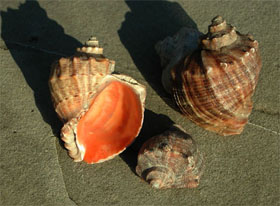        В Черном море обитает три вида медуз. Наиболее величественной и грациозной считается медуза корнерот. Она же и самая крупная. Купол этой медузы в диаметре достигает полметра. При соприкосновении с человеком коренрот может оставить на его коже след, как ожог. Опытные ныряльщики и любители дайвинга обычно отводят такую медузу, прикасаясь к ней только в верхней части тела – купола, где отсутствуют ядовитые щупальца. 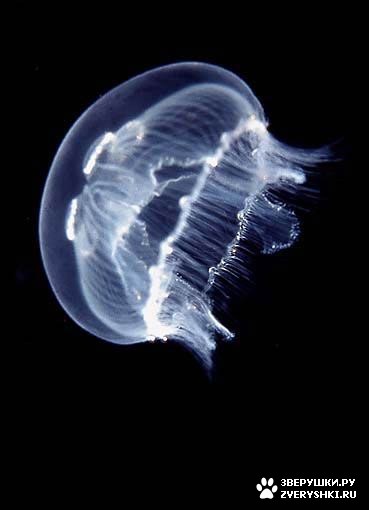        Наблюдать за медузой очень интересно. Ритмично взмахивая краями своего тела-купола (зонтика или парашюта), она зависает как бы в невесомости и держит свой неторопливый путь в направлении, только ей известном. Грациозности этой морской жительницы не занимать. Не отнять у нее и поэтического латинского названия – аурелия. Медузы имеют особые органы, позволяющие за несколько часов до начала шторма уходить на глубину. 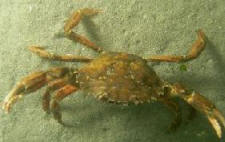       В Черном море водится 7 видов крабов. Самыми распространенными являются каменный, травяной, мраморный и мохоногий. Самый крупный краб Черного моря – каменный. В диаметре не бывает больше 20-22 см, а самый маленький – краб-горошина, величиной чуть больше наперстка. 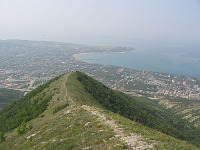  Вторая неповторимая часть природы Геленджика – горы. Они тянутся от Новороссийска на юго-восток двумя параллельными хребтами – Маркотхским и Скалистым, занимая 90 % всей площади курорта Геленджик.        Горные массивы сформировались здесь из мощных пластов осадочных пород мелового периода. Основную часть этих пластов составляет мергель – хрупкий камень серого цвета, из которого получают цемент. Часть пластов представлена глиной, охрой, известняком и песчаником. Местами встречаются вкрапления железной руды. Горы в районе Геленджика не высокие, но именно это самое-самое начала Главного Кавказского хребта. Наибольшая горная высота, официально зарегистрированная – гора Тхаб (р-н Михайловского перевала) – 905 м наду.м., другие чуть пониже – вершина /Михайловка – 778 м, у Геленджикской бухты горы достигают 650 м над уровнем моря.        Горы то подступают к морю, образуя отвесные обрывы, то отдаляются от береговой линии, уступая место равнинам.        В такие равнины из горных ущелий пробиваются многочисленные реки и речушки. Свое начало они берут в горах, пополняясь атмосферными осадками и грунтовыми водами. Наиболее крупные реки – Пшада, Вулан, Адерба и Мезыбь. Русла многих  рек Геленджикского района изобилует порогами и водопадами. Только водопадов здесь насчитывается свыше 70.       Летом безмятежная жизнь природы вокруг рек влечет к себе тысячи туристов. Тихо струится среди камней прозрачная вода. Бесшумно снуют под ее поверхностью в поисках мошек зеленоглазые стрекозы. Молодь рыбешек резвится на мелководье.        В жаркие летние дни русла некоторых рек на небольших участках уходят в нижнее русло, под гальку.      В период летних ливней или затяжных осенне-зимних дождей характер рек может стремительно поменяться. От их лениво-сонного течения не остается и следа. Гремя камнями,  увлекая ветки деревьев, эти недавно безобидные речки мгновенно превращаются в ревущие широкие и бурные потоки.        В поймах рек растет ива, бузина, калина, лещина и шиповник. Стоит чуть только уйти в лес от реки, как попадаешь в настоящую чащу. Замшелые стволы деревьев, обвитые плющом, ломоносом, диким виноградом, обвойником, колючими плетями ежевики и павои делают некоторые участки леса труднопроходимыми. Геленджикский район по своим климатическим особенностям относится к северо-западной части Черноморского побережья Кавказа, известной как зона сухих субтропиков.       Условно район Большого Геленджика можно разделить на 2 зоны – от Кабардинки до Михайловского перевала и от Михайловского перевала до границ с Туапсинским районом. Первая зона в большей степени подвержена воздействию норд-остов, осадков здесь выпадает меньше, а из растений немалые площади занимают засухоустойчивые деревья и кустарники – акация, держи-дерево и можжевельник.       Во 2-ой зоне климат более влажный, здесь преобладают широколиственные леса, представленные буком и дубом. Причем дуб здесь имеет 4 вида. Его рощи поднимаются на высоту 400- 600 м над уровнем моря.       На фоне других деревьев, сбрасывающих листву на зиму, особенно величественно смотрятся дубы-зиминцы, или зимние дубы. Их сухая пожелтевшая листва держится, не опадая, до самой весны, придавая кронам деревьев-патриархов эффект одетых рыжих париков.       Кроме дуба широко представлены другие листопадные деревья и кустарники – граб, используемый для различных строительных целей, а так же ясень, вяз, ольха, кизил, скумпия, дикие груша и яблоня.       Из хвойных деревьев наибольшее распространение в Геленджике получила пицундская сосна.        Осенью ярким красным нарядом приковывает к себе взгляды скумпия. Этот кустарник вырастает до 2 м, цветет очень красивыми воздушными шапками. Листья ее закруглены и при разминании пальцами издают очень специфический бодряще-одурманивающий запах. Листья скумпии содержат до 30% танинов, поэтому из них получают дубильные вещества. Посадки скумпии используют для закрепления склонов и оврагов. Из древесины и коры изготавливают красители для шерсти и кожи. В погожие ясные октябрьские дни отдельные участки горных склонов будто полыхают огнем. Это достала свой последний наряд перед предстоящими зимними ненастьями красавица-скумпия.      Весьма необычным по виду растением является омела. Это растение полу-паразит, растет в кронах более чем 30 видов деревьев. В лесу омела очень заметна зимой, когда деревья стоят без листвы. На их фоне хорошо видны большие зеленые шары, кажется, что это гнезда каких-то птиц. Это и есть омела. Воду и минеральные соли она получает из растений, а органические вещества – через собственные листья и стебли.        В низкорослых дубовых лесах, под влажными преющими листьями прекрасно чувствуют себя различные грибы – лисички, сыроежки, маслята, белые. Королем считается царский, или цезарев гриб. Он растет на склонах гор, предпочитая известковые почвы с большим содержанием мергеля. В первой фазе своего развития гриб напоминает сваренное вкрутую яйцо. По мере роста гриба, «яйцо» раскрывается и из него появляется гриб, похожий на мухомор. Это и есть царский гриб – лучший трофей в «тихой охоте».Традиционными представителями садов и приусадебных участков являются яблоня, груша, вишня, черешня, виноград, слива, абрикос, инжир, грецкий орех, кизил, айва и, конечно, персик.        В лесах много птиц. Их пение, щебетание и крики слышны в лесу еще до первых лучей солнца. Смолкает это многоголосие только на ночь. Каждая птица по-своему красива и интересна. Вот на опушке появились удоды. Их красивые веерообразные хохолки видны издали. В зарослях боярышника стрекочет, заметив кого-то, сорока. Опустилась на ветку дикой яблони в своем серовато-пепельном оперении сойка, голубые перья на ее крыльях так и мелькают среди листвы. Вам повезет, если вы встретите в лесу козодоя. Эта осторожная птица днем обычно прячется в густом кустарнике или в кучах хвороста. Ночью в лесу далеко слышен обрывистый крик козодоя: «уик… уик…», сменяющийся рокочущим урчанием: «уэррррр… туэррррр….» кажется, что кто-то деревянными палочками бьет по стволу дерева. Эта птица очень полезна, она одна из немногих поедает ночью вредных насекомых. Украшением леса служат желто-лимонные иволги, дятлы (их здесь три вида: пестрый, черный и деленый), синицы, соловьи, горлицы, кукушки, щеглы, московки, зяблики, из хищных птиц встречается орел, ястреб, коршун, сова и филин.       У каждой птицы свои повадки, места обитания. Перепела держатся поблизости  от виноградников и сенокосных угодий, а морские птицы – чайки, нырки, чомги и бакланы никогда не расстаются со своим любимым морем.       Обилие в местных лесах ягод, фруктов, орехов, желудей и шишек способствует распространению всевозможных животных. Из парнокопытных встречаются косули, олени, дикие свиньи. Хищники представлены шакалами, волками, куницами, барсуками, лисами, из грызунов – зайцы, мыши, белки.         В 20-е – 30-е годы ХХ века на Кубань для акклиматизации завезли несколько видов животных, раннее не обитавших в этом регионе – енотовидную собаку, ондатру и алтайскую белку. Акклиматизация для переселенцев прошла успешно, они размножились, и, расширив зону своего обитания, неплохо чувствую себя во всем Геленджикском районе.       В жаркие летние дни леса и парки наполняются удивительным стрекотанием. Его удивительная монотонность действует успокаивающе, нагоняя сон и негу. Хочется закрыть глаза и задремать. Это поют цикады. Цикады – крупные насекомые из отряда полужесткокрылых размером до 4-5 см, с короткой широкой головой и крупными глазами. По виду цикады похожи на мух, они довольно хорошо летают, живут на деревьях и кустарниках. Цикады самые шумные нарушители тишины. В громкости «пения» им уступают и сверчки, и кузнечики. Причем, звуки издают только самцы, у которых внизу брюшка  есть пара выпуклых пластинок-цимбалов. При помощи мускулов самцы то вытягивают выпуклую часть цимбалов, то, расслабляясь, вдавливают ее в обратную сторону. Механизм извлечения звуков напоминает принцип действия консервной банки с выпуклым дном, если его вдавливать пальцами, а потом отпускать.       Среди цветов на лугах, полянах и опушках порхают бабочки. Своей красотой поражают махаон, адмирал, мнемозина, апполон, подалирий, парусник, цирция и павлиний глаз. Численность этих красавиц за последние годы на планете убавилась: сказывается сокращение площадей их естественного обитания, наступление урбанизации, дают о себе знать последствия пожаров. Многие из них занесены в Красную книгу и требуют бережного к себе обращения.       Пресмыкающихся и земноводных немного. Водятся черепахи, лягушки, жабы, тритоны. Есть змеи – гадюка степная и кавказская, но селиться они предпочитают подальше от человека. Из неядовитых змей попадается желтобрюхий полоз, полоз оливковый, обыкновенная медянка и 2 вида ужей.       В траве и листьях, среди камней и ветвей кустарников снуют различные ящерицы. Самая крупная из них – безногая ящерица-желтопузик, или желтобрюх, - напоминает змею, но она абсолютно безобидна и для человека не опасна.       Есть здесь и немало эндемичных растений. К эндемикам относятся растения и животные, ограниченные в своем распространении небольшой территорией: василек новороссийский, тимьян маркотхский, оносмамноголетняя, ракитник Вульфа и другие.        Рассказать об особенностях всего Геленджика в данном путеводители я  не берусь – это серьезная, долгая, кропотливая и, можно сказать, необъемлемая тема. Я попытаюсь познакомить Вас, уважаемый читатель, с маленькой толикой Большого Геленджика – Пшадским территориальным округом, его достопримечательностями, уникальными и интересными местами, которые вы можете посетить.       Итак, я начинаю с востока, от границы с Архипо-Осиповским округом.Гора Цыганкова (608) – расположена на левом берегу реки Пшада в среднем течении. Известна тем, то не ее склонах в большом количестве располагаются мегалитические археологические памятники 3 тыс. до н. э. – дольмены. В Цыганковой дольменнойдеревне, крупнейшей в Геленджикском районе, находится каменная жертвенная чаша. К горе и дольменам можно пройти по тропам, но лучше вместе с проводником.Гора Облего (747) – массив вершины расположен в среднем течении реки Пшада, на левом берегу ее долины. Плосковершинный массив известен своими лугами и прекрасной панорамой, которая с нее открывается. Луга – реликтовая степь, которая осталась здесь еще с доледникового периода. Весной луга расцвечиваются множеством красок цветущих цветов, некоторые из них – эндемики. Возможно, в основе названия оронима родовая абазинская фамилия Облагу (Аубла), или адыгейской фамилии Блегос. Но, по-видимому, топоним изменен, т.к. из-за особенностей адыгейского языка в нем всречается немного названий на букву «о». В связи с этим название Облего можно представить в виде Блего – «дракон», «чудовище».Озеро Высокое.  Находится над селом Пшада на вершине горного хребта. Образовалось в 1995 году в результате схода селя в образованном им углублении на месте выхода сильного родника. На дне озера имеет место выход голубой глины, но ее лечебные свойства лабораторным путем не исследовались. С берега озера открывается прекрасная панорама на горы, долину и село Пшада, расположившееся в этой долине. К озеру проложена грунтовая дорога, по котрой можно проехать на машинах повышенной проходимости.Выход минеральных источников. По упоминанию старожилов села Пшада на его окраине, с  восточной стороны находились выходы термальной минеральной воды. Вода имела резкий запах тухлых яиц – видимо, она имела в составе сероводород. Местные жители использовали воду для лечения суставов и при ревматических болях. ело Пшада. По одной из версий, это красивое название переводится с адыгейского «долина безветрия».        Рассказывают когда-то, давным-давно, грозный и неукротимый бог северного ветра Борей облюбовал себе место на одной из горных вершин. Не стало покоя с тех пор в тех местах. Как затешится Борей, замашет могучими крыльями, начинают деревья склоняться до самой земли, ломая ветви, на море волны высокие поднимаются, переворачивают лодки рыбаков. Набегут на небо черные тучи, и на землю обрушивается то ливень, смывающий все посевы, то град, губящий все ростки. Особенно много бед причиняли забавы Борея людям в соседней долине. Они не могли вырастить урожай, отстраивали свои жилища вновь и вновь после забав Борея. Но вскоре они устали бороться с ветром, и ушли из долины. Борей очень гордился тем, что прогнал людей, считал себя полновластным хозяином всей местности.        Однажды через долину проходили старец и юная девушка. Молодая красавица знал тайну целебных трав, и была удивлена, как много их растет в этой долине. Она уговорила престарелого отца остаться жить в этой чудной долине. Как же был взбешен Борей, когда он, вернувшись из странствий, обнаружил хижину путников в своих владениях. Как посмели они, эти жалкие людишки, нарушить его запрет, потревожить его владения? В долине стало темно от гнева Борея, темные тучи заволокли небо, от свиста и грохота дрожали горы. Со всей яростью, силой и мощью Борей обрушился на одинокую хижину горца. Но в своей ненависти Борей не заметил вершину соседней горы, задел за нее крылом и, повредив его, кувыркаясь и сметая все на своем пути, со страшным стоном рухнул к ногам старца. Старик решил убить Борея, освободить людей от его злой воли, схватил огромный камень и склонился над раненым, но его остановил крик дочери.       - Как, бить лежачего? Отец, гнев помутил твой разум. Пусть позор никогда не тронет твои седины, оставь раненного Борея мне.       Старику стало стыдно своего порыва, и он оставил дочери бога ветров. Девушка не отходила от него 7 дней и 7 ночей, выхаживала Борея, прикладывая к поломанному крылу лечебные травы. Каково же было удивление ветра, когда он пришел в себя и увидел, что вместо заслуженной смерти люди подарили ему жизнь и здоровье! Выздоравливая, Борей оказался невероятно прожорлив, и к моменту выздоровления он съел все запасы еды, которые девушка и старик приготовили на зиму. Вскоре он выздоровел, и мог бы вмиг улететь высь, но он не спешил. Сидя у хижины старика, Борей предложил юной красавице породниться, считая это за честь. Но юная знахарка отказала ему.       - Я земная женщина, и счастье мое на земле, среди людей. А если хочешь отблагодарить меня, разреши людям жить в этой чудной долине, растить и собирать урожай, не тревожь их своей силой.       Стыдно стало Борею за удаль свою пустую, за ненужную злобу на добрых людей, отплативших за зло добром. Поклялся он никогда не тревожить людей, и улетел в чужеземные дали. На склонах гор поднялись могучие леса, на полях зазеленели травы, зацвели цветы. В долину вернулись люди, и жизнь потекла своим чередом. А селение назвали Пшада – долина безветрия.       Это красивая легенда, а исторические данные таковы. После окончания Кавказской войны царское правительство в принудительном порядке переселило в эти места 800 казаков Кубанского войска. Но русские крестьяне, переселенные сюда насильно, не хотели оставаться на побережье. Они привыкли к широким равнинам, не умели обрабатывать скалистую почву, заросшую лесом и кустарником, они голодали, разорялись, болели лихорадкой и постепенно покидали дикие, необжитые места. Потеряв надежду на заселение края русскими крестьянами, царское правительство начало приглашать сюда иностранцев. Молдаване образовали поселение Молдавановка, чехи села Текос и Тешебс, а греки – 25 семей - станицу Пшада, которая входила в состав Шапсугского берегового батальона. В 1870 году станица Пшпдп была причислена к гражданскому ведомству, а ее жители пополнили население Черноморского округа. В селе было министерское народное училище с совместным обучением мальчиков и девочек. В 1866 году жители построили церковь с престолом во имя Святого великомученика Дмитрия Солунского, а в 1913 отрыла свои двери церковно-приходская библиотека с сельскохозяйственным отделом в память 300-летияы царствующего дома Романовых.       Сегодня Пшада – центр Пшадского округа, население села – 2875 человек. Здесь располагаются детский сад №19 «Золотой петушок», МБОУ СОШ № 20, амбулатория, отделение неотложной помощи, МУП «Пшада», лесное хозяйство, отделение почты России, отделение Сберегательного банка и филиал АПК «Михайловский перевал». Озеро «Котлован». Находится в селе, на западной окраине вблизи реки Пшада. Создан искусственно в 70-х годах, при строительстве дороги на телевизионную вышку – в этом месте шла выборка гравия, в результате чего и образовалось углубление. Сегодня озеро поросло камышом, в нем водится рыба. Территория вокруг озера арендована, на берегу располагается комплекс отдыха «Инь-Янь», предлагающий грязевые ванны, вкусную трапезу и чистейший воздух на лоне природы. Река Пшада. Крупнейшая река Геленджикского района. Истоки реки находятся на южном склоне Главного Кавказского хребта на абсолютных высотах не более 450 м. Длина реки около 35 км, в море она впадает у села Криница. Среди рек Черноморского бассейна река Пшада находится на седьмом месте, но по площади бассейна занимает 3-е место, уступая Мзымте и реке Шахе. Река имеет около 30 притоков протяженностью от 3 до 20 км. К наиболее известным относятся речки Красная (8 км), Папай (18 км) и Догуаб. Долину реки Пшада по праву можно назвать «долиной 100 водопадов».       Пшадские водопады.Популярнейший туристический объект на территории курорта Геленджик. Первый каскад водопадов находится в Аврамовой щели. На тропе к первому водопаду можно осмотреть старинную печь для обжига посуды (предположительно 8-12 вв. н.э.), сам водопад небольшой, порос мхом. От первого ко второму водопаду тропа проходит через мрачное волчье ущелье под нависшей каменной скалой «Пронеси, Господи». Второй водопад «Медвежий» - капельный, образован мелкими каплями воды. Сбоку водопада – небольшая ниша, у которой потолок покрыт известняковыми сталактитами. Третий водопад – самый высокий из тройки – примерно 6 метров высотой. Второй каскад водопадов располагается на ручье Красный. Тропа пролегает через живописное горное ущелье, чьи каменные стены покрыты мхом и папоротниками. Ручей образует множество каменных ванн, чаш и ступенек. Третий объект посещения – два водопада на кордоне «Ближний». Кордон располагается у подножия отвесной скалы, сложенной флишевыми прослойками. От  кордона можно попасть не только к водопадам, но и подняться на смотровую площадку, с которой открывается завораживающая панорама на долину реки и долину села. Пионерские поляны. Большие поляны располагаются сразу за селом в русле одноименной реки. Свое название получили за то, что в свое время на этих полянах проходили туристические слеты, маевки, празднование дня пионерии и спортивные игры «Зарница». Сегодня на этих полянах так же часто можно увидеть палатки туристов, любителей отдыха на лоне природы.Дуб в районе родника Холодный.Один из старейших дубов, произрастающих на данной территории. Обхватить ствол могут 5-6 человек, взявшись вместе за руки. Вполне возможно, что этот дуб у местных черкесских племен в древности считался священным. Дольмены с.Пшада.В районе села Пшада располагается примерно 40 дольменов. Иногда они стоят одиноко, чаще образуют небольшие группы. Плиты, из которых построены дольмены, заготавливались, как предполагают археологи, неподалеку, в месте выхода массивов песчаника на поверхности. По контуру будущей плиты каменными или бронзовыми орудиями делали надсечки, потом углубления, в которые вставляли деревянные колья твердых пород дерева и поливали их водой. Древесина набухала и откалывала плиту необходимого размера. Такая технология говорит о том, что люди хорошо знали свойства мокрого дерева и строение горных пород, а так же использовали определенные меры длины: локоть, ладонь и строительный модуль – вероятнее всего, диаметр отверстия в фасадной стене. После этого плиты на деревянных катках доставляли на место строительства дольмена, обычно расстояние составляло 5 км, 15, изредка – 50 км.       Далее плиты должны были высохнуть, выпариться от лишней влаги, и после с помощью шлифовальных камней повышенной твердости – гранита, кварцита – обрабатывались, скалывались все неровности, зашлифовывались шероховатости.        В фасадной плите с помощью «сверла-полумесяца» (как циркуль) высверливалось круглое отверстие, которое должно было закрываться втулкой, имеющей форму гриба – шляпка на ножке весом в 100 кг, а то и более. Если планировалось, на плиты наносился рисунок-орнамент. На боковых стенках, а иногда и на плите-перекрытии выдалбливались пазы, которые при сборке дольмена должны были зафиксировать переднюю и заднюю плиты.        Площадка, на которой собирали дольмен, разравнивалась, почву уплотнялась при помощи катков. Иногда под постройкой создавался фундамент из камней и булыжников. Первой на фундамент укладывали с легким уклоном плиту основание. Уклон предусматривали для стока воды, так же как и канавку вдоль нее или поперек – целая дренажная система. Потом по контуру будущей камеры выкладывали все боковые плиты и производили окончательную подгонку пазов. Сначала поднимали заднюю и переднюю плиты, фиксировали их с внешней стороны контрфорсами – большими камнями-упорами, а изнутри ставили бревна-распорки. При поднятии боковых стенок торцы этих плит плотно входили в подготовленные пазы, которые для большей прочности так же подпирали контрфорсами. Получалась прочная коробка, обычно трапециевидной формы для больше устойчивости.       Плиту-перекрытие вкатывали по специально созданной каменной насыпи, выдвигая ее вровень с выступающими боковыми плитами, образуя портал, навес. Портал защищал от попадания воды во внутрь, но самое главное – был парадным входом, который имел особо важное значение в религиозном культе строителей. Перед порталом выкладывали большую площадку-двор, а каменная насыпь над камерой обкладывалась крепидой – обработанными камнями. Она защищала, заслоняла камеру от времени и непогоды.      Адыги считали, что дольмены построили великаны-нарты для карликов-испов, которым негде было жить.  Многие дольмены были ограблены в древности, но те сооружения, которые были обнаружены нетронутыми под курганами, под сходами камней или земляными осыпями, дают возможность ученным точно утверждать – дольмены использовались как погребальные камеры. Внутри них находили останки умерших людей, иногда одиночные, иногда до 15 (Абхазия), а в 2011 году был обнаружен дольмен в русле реки Колихо в 10 км от города Туапсе, в котором находились останки около 70 (!) человек. Часто останки, которые помещали внутрь только через отверстие в плите – никак иначе, посыпались природной краской охрой, которая символизировала продолжение жизни в ином мире. Рядом укладывали вещи, которые могут «там» понадобиться – пища, оружие, украшения.       Вера в то, что после смерти душа человека не умирает, а переходит в другой мир и может «оттуда» помогать своим соплеменникам – культ предков – заставляла дольменостроителей совершать перед дольменами неизвестные нам ритуальные действия, что подтверждают находки алтарей-жертвенников. И вторая, а может быть и первая функция – это святилище, храм, дверь в потусторонний мир. Об этом говорят обязательный парадный портал и отверстие, имитирующее вход в пещеру. Захороненный в дольмене – а это, предположительно, был очень уважаемый человек – вождь или основатель рода – был посредником между миром потусторонним и миром живых. Сказать когда дольмен строили – при жизни человека или после его смерти, пока сложно. Вполне возможно, что после окончания строительства дольмен использовали как святилище без захоронения; но не исключено, что останки давно умершего человека помещали в только что выстроенный дольмен.        И третье предназначение дольменов – это своеобразная ограда, забор. Сегодня дольмены стоят среди деревьев, но при этом большей частью – на вершинах холмов. Четыре, пять тысяч лет назад здесь были иные климат и ландшафт. Климат был суше и холоднее, и степные сообщества, которые сегодня частично сохранились на вершинах гор от Новороссийска до Геленджика, покрывали большие пространства, опускаясь ниже, к подножию. И дольмены, построенные на вершинах гор и холмов, можно было увидеть издали, за несколько километров.       На сегодняшний день в Краснодарском крае учтено чуть менее 2500 дольменов, на Черноморском побережье – 288, а в окрестностях Геленджика – около 100 сооружений, и большая часть из них располагается в районе сел Михайловский перевал и в русле реки Пшада. Но, как утверждают археологи,  изначально их было примерно в три раза больше. Памятники археологии и культуры ушедших эпох, самые первые архитектурные сооружения, простоявшие тысячелетия, необходимо охранять, и в первую очередь от нас же самих, людей.Туристический пеший маршрут из города Краснодара. В прошлом весьма популярный маршрут, позволяющий отважным людям за 3 или 5 дней из города Краснодара пешком выйти в долину реки Пшада. Маршрут проходит вдоль русла реки, пересекая приют «Пшадские водопады». Сегодня хоть и редко, но этим маршрутом пользуются туристы, правда, только в летнее время – в периоды паводков находится в русле реки небезопасно. Монастыри. Скальные обнажения в верховьях реки Пшада. Свое красивое название получили за безусловную схожесть с куполами церквей. Вид этих скал не оставит равнодушным никого, но насладиться этим зрелищем может далеко не каждый – к скалам пролегает труднопроходимая тропа.Гора Папай (819) – вершина, расположенная в цепи Главного Кавказского хребта. Одна из популярнейших среди туристов вершин низкогорья Кубани. В туристско-краеведческой литературе Папай обозначается участком протяженностью около 5 км. Этот участок еще называют «Папайская пила». По мнению археологов, название вершины Папай произошло от этноса «папаги», населявшего окрестности в 5-10 вв. Можно предположить и другую трактовку названия: от «пэпэай» - «нос» или «начало» и «много», т.е. «много носов», «много вершин», что в целом соответствует действительности, т.к. Папай состоит из пяти основных вершин (Западного, Центрального, Северного, Главного и Восточного Папая). Возможна еще одна версия, связанная со скифами – древними племенами, населявшими Кавказ с 7 в. до н.э. до 3 в. н.э. У скифов был культ «семи богов». Главынй среди них был Папай, равный Зевсу (по греческой мифологии). Вполне возможно, эту вершину так нарекли еще скифы в честь главного своего божества Папая.Село Береговое.Судя по названию, село должно располагаться  на берегу моря. Именно такой приказ получил атаман казачьего войска, которому государь, Николай 1, поручил основать военную крепость. Эта крепость входила в состав так называемой Черноморской береговой линии – 17 укреплений, расположенных на берегу моря. Они должны были охранять южную границу Российского государства от турок и адыгов, враждебно настроенных к России. Атаман с казачьим войском прибыл в район Криницы, в ту долину, которую мы видели с пригорка. Но он решил, что в стратегическом плане это место не выгодное:  горы и узкая долина вдоль реки. Поэтому атаман ослушался приказа и основал крепость в 4-км от берега моря, назвав ее, тем не менее, станицей Береговой. Конечно, государь вскоре узнал об обмане. Атаман был наказан: разжалован и лишен довольствия. Но село, основанное в нарушение царского приказа, осталось, пережило многие войны, и до сих пор носит старое название – Береговое.Береговое известно так же тем, что в 1910 году в районе этого села скульптор-самоучка Федор Давыдов создал первый в мире памятник великому русскому писателю Льву Николаевичу Толстому. Вскоре после смерти писателя по заказу криничан Давыдов высек из глыбы песчаника монументальный поясной скульптурный портрет Толстого, который находился на территории усадьбы Вершинина. Фотография памятника хранится в музее Геленджика, сам памятник не сохранился. В образованном в 1928 году колхозе «Путь к социализму», переименованном в 1959 году в совхоз «Михайловский перевал» было создано первое в РСФСР механизированное звено в садоводстве. 42 человека из этого небольшого села получили звание «Ударник коммунистического труда».Село Криница.Криница была образована как земледельческая община. Ее образовали интеллигенты, которые решили провести своеобразный социальный эксперимент. В 1886 году на место нынешнего села приехали люди, которые вручную корчевали деревья, убирали камни. Постепенно на месте леса они разработалиполя - более 200 гектар! Интеллигентам  пришлось немало потрудиться, чтобы из зарослей и каменистой почвы создать красивый, культурный уголок. Сначала 14 взрослым и детям пришлось разместиться в крошечной мазанке. Но после нескольких лет самоотверженного и тяжелейшего труда они построили большую общую столовую, отдельные жилые дома для каждой семьи. Возле домов были разбиты цветники, отдельно росли фруктовые сады, виноградники, огороды и поля с лекарственными травами. Две плантации казанлыкских роз – «для души». Здесь даже пытались выращивать пшеницу, но неудачно – климат слишком влажный. Все содержалось в идеальном порядке,даже люцерна, выращиваемая для скота, поливалась два раза в день!Огромное внимание уделялось воспитанию детей. В общину брали сирот с Поволжья и соседних сел, а так же детей знакомых на воспитание. В Кринице была традиция, которая нам покажется необычной. Родители и дети называли друг друга только по имени и на «ты», слова «папа» и «мама» не употреблялись, чтобы воспитанникам и сиротам не было обидно и больно. Своих детей родители старались не выделять ласками и вниманием, относясь ко всем ребятам ровно и одинаково. Обучение общеобразовательных предметов велось по специально выработанной программе. Дети изучали несколько иностранных языков, их часто вывозили на экскурсии. Вот что было записано в авторской книге самих криничан, которые вели этот своеобразный «дневник жизни»: «Мы должны дать детям наиболее нормальные условия жизни для укрепления здоровья, для выработки воли, характера, дать наивысшее по нашим силам просвещенное научное сознание, а потом предоставить им полный выбор, при желании свободный выход из их организации на весь мир для широкого проявления в жизнь своей индивидуальной сущности».        Культурная жизнь Криницы была разнообразна и удивительно богата для такого удаленного уголка. По вечерам и выходным дням над Криницей в воздухе плыли звуки классической музыки, исполняемой на рояле, скрипке, виолончели. Молодежь танцевала бальные и русские народные танцы. Устраивались спектакли, ставились пьесы Гоголя, Островского, Чехова.       Название общины – Криница – с украинского переводится как «чистый источник», «родник». Это можно отнести к жизни криничан, их помыслам. Они верили, что мысли людей должны быть чистыми, как прозрачная вода в роднике, и говорили: «Постараемся, чтобы источник никогда не засорялся, чтобы он вечно нес чистую кристальную воду, чтобы все желающие могли здесь утолить жажду». После Октябрьской революции община распалась, но осталась память об этих удивительных людях, и название села – Криница.       Сегодня Криница – удобное и прекрасно обустроенное для летнего отдыха небольшое село на берегу моря, где к услугам отдыхающих имеются пансионаты, базы отдыха, кемпинги и детский оздоровительный лагерь. Хутор Бетта.Название хутору дала  гора Бетта, у подножия которой и располагается селение. В переводе в адыгейского «бэттэ» означает «горбатый». А почему было дано такое название, рассказывает легенда.       В минувшие года здесь жило племя адыгов. Они занимались скотоводством, и из кожи делали разные изделия: седла, ремни, одежду. Но лучше всего они делали кожаную обувь. В племени жил мастер, чья обувь ценилась на вес золота. Молодым девушкам он шил туфельки, изящные, легкие, красивые. Мужчинам он шил сапоги, в которых можно было реки вброд переходить, и в этих сапогах летом было прохладно, и зимой тепло. У мастера было доброе, отзывчивое сердце. Он никогда никому не отказывал, даже тем, кто не мог расплатиться за работу. Все племя его любило и уважало. Мастер прожил долгую, счастливую жизнь. Но в старости он стал горбатым из-за сидячей сгорбленной работы. Люди так и стали его называть – «бэтэ» - «горбатый». Потом Бетте стали называть гору, у подножия которой стоял дом мастера. А когда мастер умер, люди назвали его именем все селения, уважая его золотое сердце и умелые руки.        Современная Бетта – уединенный и красивейший уголок на Черноморском побережье - уже давно стала излюбленным местом для отдыха. Со всех сторон в поселку по склонам гор подступают сосновые и кизиловые рощи, заросли скумпии, держидерева и можжевельника. Это одно из самых богаты по растительным ресурсам место Геленджикского района. Бор сосны кавказской.Располагается между селом Криница и хутором Бетта. Бор сосны произрастает на скалистом обрыве над морем, и именно благодаря близости моря, красивой панораме и полезным фитонцидам это местечко облюбовали любители кемпингов. В летнее время здесь оборудован авто кемпинг с платным проживанием. Крымская сосна, особенно в жаркие летние дни выделяет в воздух душистые эфирные масла и фитонциды, тем самым придает воздуху хвойный аромат и целебные свойства. В таком бору, где смолистые капли сосны, растворяясь в воздухе, как волшебный коктейль, очищают легкие, нельзя не поверить в целебные силы природы Кавказа.Река Догуаб.Правый приток реки Пшада. Если считать ее с речкой Тхаб, то длина составит около 20 км. В краеведческой литературе гидроним Догуаб обозначает «солнечная долина». По другим данным название переводится с адыгейского как «долина изобилия» или «плодородная долина». Есть предположение, что топоним «догуаб» переводится с осетинского как «место скачек» или «глухое место», что не бесспорно. Некоторые усматривают в названии родовую фамилию Дегуф и переводят как «долина рода Догуа».Федеральная трасса «Дон». Дорогу начали строить в 1887 году, когда закончилось строительство железной дороги от Екатеринодара, нынешнего Краснодара до Новороссийска. Встал вопрос о дальнейшем строительстве трассы вдоль берега моря на юго-восток. В это время в России разразился страшный голод. Генерал от инфантерии Анненков предложил правительству устроить общественные работы на юге страны, и царское правительство направило на побережье 300 тысяч крестьян, которые были готовы работать на любых условиях. Конечно, люди надеялись найти здесь заработок, но на юге их ждали голод, полное отсутствие медицинской помощи и нищенские зарплаты. На строительстве дороги люди умирали сотнями, тысячами, и среди народа эта дорога называлась «голодным шоссе». Строительство шло очень медленно. Даже через десять лет дорога оставалась далеко незаконченной. Во многих местах были выполнены только земляные работы без накладки щебня, и когда шли дожди, дорога размывалась и становилась не проездной. Мостов на больших реках совершенно не было, а через небольшие речки были перекинуты временные деревянные мостики, которые часто смывались паводками. Потом приходилось исправлять сделанные работы, а многие и вовсе бросать, начиная в других местах.        Именно на строительстве участка от села Пшада до Михайловского перевала трудился Максим Горький. Алексей Пешков, высокий худой юноша, в худых сапогах и пиджаке, который он постоянно запахивал на груди. Он жил рядом, в шалаше. Готовил еду в свою очередь и часто что-то писал, уединившись. Как и все, он работал кувалдой, толкал тяжелую тачку с камнями. И именно в этом месте писатель нашел сюжет доя повести «Рождение человека». КФХ «Дольмен».Крестьянско-фермерское хозяйство предпринимателя Бамбакова С.С. На территории хозяйства располагаются дольмены. Один – высокий, сложенный из больших плоских плит  – одиноко возвышается на пригорке. Любители эзотерики дали ему название «Тор» - успех, богатство. Еще два дольмена находятся чуть ниже по склону, под кронами деревьев. В центре  площадки можно купить сувениры, специализированную литературу, а на пасеке отведать вкусного горного местного меда с горячими блинами и чаем, настоянным на лечебных травах. Хутор Широкая Пшадская щель. Очень маленький населенный пункт,численность население – 40 человек. Главная достопримечательность – отсутствие шума, городской суеты и полное единение с природой. Водопады реки Куаго. Ручей Куаго – левый приток Догуаба. Есть предположение, что название переводится как «тропа кабана». На ручье располагаются красивые водопады, пороги и водоскаты вместе с большими чашами-заводями, где можно с наслаждением искупаться в жаркий летний день. Вдоль ручья на расстоянии 3 км оборудована тропа с деревянными лестницами, тропа проходит в красивейшем межгорном ущелье.Страусовое хозяйство.Находится чуть вдалеке от федеральной трасы «Дон» между КФХ и селом Михайловский перевал. Несколько лет назад в АФ «Михайловский перевал» были привезены экзотические птицы. Для них были построены теплые «домики» и, на удивление, теплолюбивые птицы прижились. Сегодня в хозяйстве 6 птиц, т.е. две семьи: два самца и с ним две самочки, в таком же составе и вторая семья. За небольшую оплату можно осмотреть этих птиц – самых больших на нашей планете, покормить их, сфотографироваться, послушать познавательный рассказ гида и по желанию попробовать яичницу из страусового яйца. Село Михайловский Перевал.Село было образовано в 1902 году. По одной из версий, оно было образовано людьми, которые находились в немилости у властей России, и которых пленила дикая красота кавказской природы. До 1907 года хутор Михайловский перевал состоял всего из 14 домов, разбросанных по лесу. Но именно в этом хуторе в 1915 году была организована первая школа. В эту школу ходили дети из всех близлежащих сел, школа была общественной, т.е. бесплатной. Так же село Михайловский перевал известно тем, что в 1901 году у подножия горы Тхача-Гочук располагалась типография РСДПР, ее основала, предполагается, племянница известного террориста Бакунина учительница Николаевская с группой студентов-единомышленников. Типография сыграла большую роль в подготовке первой русской революции. Позже в землянке были найдены шрифт разбитой печатной машинки, пожелтевшие листовки, прокламации, засохшие чернила. В настоящее время в селе имеется переулок имени Николаевской, память о вкладе села в революционное движение России. В 1952 году слева на обочине дороги была установлена памятная доска, где сообщается путникам об этой подпольной типографии.Большие поляны. Располагаются с южной стороны села. Огромные, практически плоские поляны на вершине гор как бы обрамляют, окаймляют село. К полянам проложена грунтовая дорога, и на автомобиле повышенной проходимости к полянам можно подняться, с них открывается панорама, от которой захватывает дух. В перспективе развития курорта  на этих полянах планировалось оборудовать центр отдыха и развлечения для игры в гольф. Но на данный момент этот проект заморожен.Плиссецкие водопады. Располагаются на ручье Плиссецком, образуют очень красивые высокие каскады. Маршрут повышенной сложности, длина в одну сторону – примерно 7 км. Поэтому посещать маршрут рекомендуется детям старше 12 лет и взрослым, имеющим достаточную физическую подготовку в спортивной обуви. По мнению многих туристов, эти водопады самые красивые в Геленджикском районе.Гора Тхачегочук (781) – вершина, расположенная на западной окраине поселка Михайловский перевал. Буквально с адыгейского означает «земля, покровительствуемая богами».Родник Наташа.На площадке отдыха располагаются двухэтажный деревянный теремок - гостиница, каменный замок - кафе,открытые площадки с бассейнами, в которых разводят форель, часовня Сергия Радонежского и сам родник, оформленный белокаменной девушкой с кувшином в руках. Вода из кувшина, как считают местные жители, необычная, она дает верность любящим друг друга людям. А почему, об этом рассказывает легенда. В тот век тут жил Турбан Каин.Богат, известно из преданий.Сады его тянулись степью.Спускались с гор, тянулись степью,Гурты скота паслись в долинах.Однажды днем Турбан Каин,Любуясь прелестью окраин,Заметил с горной высоты,Пастушку дивной красоты.Стройна, как серна, и легка,Она пленила старика.И хан решил взять девушку в свой гарем, но Инсурет, любившая молодого горца, отказалась подчиниться хану. «Моя любовь всего сильней –Позора, пыток и огня.Люблю другого нежно я.И унесу в могилу муки,не вынесу я с ним разлуки.Мы поклялись, он слову верен.Ты счастья не найдешь со мной.Не буду верной я женой.Твоих морщин густая сетьСтрашнее, чем любая смерть.Рассвирепел хан, приказал посадить девушку за непокорность в дольмен. Вторую ночь сидит в каменной гробнице Инсурет. И вот слышит шум – это ее возлюбленный с друзьями пришел, чтобы освободить ее. Надо спешить, к утру прибудет подмога страже. Устав от дороги, беглецы решили передохнуть. За водой с кувшином спустилась к горному ручью Инсурет. Но не пришлось ей напоить любимого. Шум сражения слышит она на поляне. Стражников много, а возлюбленный одни. Сердце подсказало Инсурет, что добром этот бой не кончится. Девушка поспешила на поляну, но в страшный миг почувствовала, что ее любимый смертельно ранен.И слышится прощальный стон,Знакомый голос – это он!Быстрей к нему! Но взгляд темнеет…И встать нет сил, вся цепенеет.И Инсурет уж побледнелаИ в страшный миг окаменела.С тех пор прошло немало лет,Звенит, поет родник «Наташа».Об адыгейке Инсуретнапоминает вам легенда наша.       Юноша погиб, защищая свою любовь, а девушка от горя окаменела, но они остались верны друг другу. Символ их верной вечной любви – вода, которая льется из кувшина. Эта площадка – любимое место молодоженов. В день свадьбы они приезжают на родничок и пьют из него воду, из одного стаканчика. Верят, что попив воды, никогда не будут друг другу изменять. Сам родник берет сове начало на склонах гор. Когда-то это был самый обычный ручеек, таких тысячи на склонах этих гор. Но удобное место для отдыха перед преодолением крутого перевала, желание сделать что-то красивое и необычное, побудило местных жителей оформить родник красивой скульптурой девушки из легенды в натуральный рост. Адыгейское имя Инсурет русские стали называть на свой манер – Наташа. Воду родника заковали в трубы, и теперь она по ним спускается вниз, к подножию горы.Михайловский перевал.Высота перевала 256 метров над уровнем моря.Есть предположение, что перевал назван в память о поручике Михайлове, который в годы Кавказской войны командовал саперным взводом и погиб в стычке с горцами. Этот саперный взвод прокладывал дорогу от Геленджикского военного укрепления к Новотроицкому. Новотроицкое укрепление располагалось в районе села Криница, оно было основано в 1837 году. В одной из стычек с горцами поручик погиб, но его солдаты продолжили дело, закончили строительство дороги, а перевал в честь своего командира назвали Михайловским. Именно Михайловский перевал считается естественной границей между двумя климатическими зонами: зоной полусухих (или увлажненных) субтропиков, протянувшейся от р.Аше в районе до Михайловского перевала, и зоной сухих субтропиков, расположенной от Михайловского перевала до Анапы. Именно здесь постоянно оспаривают лидерство влажное западное и сухое восточное влияния, здесь в извечном споре и рождается целебный горно-морской климат средиземноморского типа. На самом перевале выпадает наибольшее количество осадков, до 1200 мм (для сравнения в черте города 850 мм).Памятный знак на вершине Михайловского перевала.  Наверху перевала, на небольшой площадке слева от дороги стоит памятный знак - скорбно склоненные красные знамена на черном ступенчатом постаменте. Высота этого скромного памятника – пять с половиной метров, а его автор – московский архитектор И.Качалов. По замыслу автора, ступени черного постамента - это голод и война, которые преодолевал народ на пути к своей цели. Полотнища знамен сверху символизируют победу, они скорбно наклонены в память о погибших. Знак был открыт в 1958 году, в честь героического похода Красной Таманской Армии. Об этом путникам сообщает надпись на мемориальной доске, которая гласит: «По этому шоссе, от Новороссийска до Туапсе в августе 1918 года совершила героический поход Красная Таманская Армия».        Летом этого года Деникин при поддержке Англии и Франции начал наступление на Кубань. Белые прорвали фронт Красной Армии, захватили город Екатеринодар и дошли до берега моря. После прорыва белых отряды Красной Армии оказались отрезанными от основных частей, зажатыми на Таманском полуострове. Красные начали постепенно отступать с Таманского полуострова через Новороссийск кГеленджику, чтобы в Туапсе соединиться с основными силами Северо-Кавказской Красной Армии. В Новороссийске к ним присоединились рабочие, раненные и матросы с затопленных кораблей Черноморского флота. За отступающими частями следовало двадцать пять тысяч беженцев, которые опасались репрессий со стороны белой армии.        В августе части Красной Армии вошли в Геленджик. Именно в Геленджике все разрозненные отряды, дружины, роты, батальоны и полки объединились в единую армию, которую назвали Таманской.  На самом деле это был поток разутых, голодных людей. За свою несгибаемую волю, этот поток людей был назван «Железным». На вершине перевала железный поток встретил первый белогвардейский заслон, здесь произошел первый бой, и была одержана первая победа. Поэтому памятный знак был установлен именно на этом месте, на вершине этого перевала. О походе Красной Таманской Армии  можно узнать, прочитав повесть Александра Серафимовича «Железный поток». Съемки одноименного фильма, как и события, происходили в этих местах.    Вот и закончилось наше путешествие по Пшадскому округу муниципального образования курорт Геленджик. Читая этот путеводитель, вы совершили виртуальное путешествие. Но я очень надеюсь, что скоро вы совершите это путешествие практически, на самом деле. Искупаетесь под Пшадскими водопадами, познакомитесь с дольменами на территории крестьянско-фермерского хозяйства, сфотографируетесь возле родничка Наташа и обязательно попьете воды из кувшина в руках белокаменной девушки. Каждый город, каждое село имеет свою историю, легенды и достижения. Мы, местные жители, с нежностью и теплотой все это храним: историю, самобытность и уникальность. Надеемся, что побывав здесь, вы увезете на память этот путеводитель и приятные впечатления, и, может быть, захотите вернуться сюда вновь. 